Форма согласования направления №057у-04 главным внештатным специалистом-офтальмологом Свердловской области по письму № 03-01-82/5235 от 12.03.2024Направление №______________________Пол ______________________________________________________________Возраст ___________________________________________________________Основной диагноз_________________________________________________________________________________________________________________________________________________________________________________________Визометрия__________________________________________________________________________________________________________________________			Периметрия			Тонометрия_______________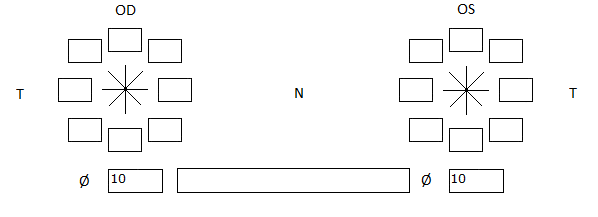 Данные специальных методов исследования_______________________________________________________________________________________________________________________________________________________________Нуждается в направлении на оперативное лечение:_____________________________________________________________________________________Дата						Врач-офтальмолог____________________Заключение главного внештатного специалиста-офтальмолога Министерства здравоохранения Свердловской области Шиловских О.В.____________________________________________________________________________________________________